Приложение № 1 Таблица к игре «Ученье – свет»Название объектаИллюстрацияСоздатели объекта (скульпторы, архитекторы и т.д.)Известные люди, связанные с объектом.Адрес на карте МосквыПамятник Братьям Лихудам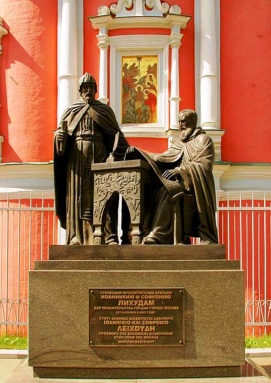 Скульптор В.М.КлыковБогоявленский переулокПамятник первопечатнику Ивану Федорову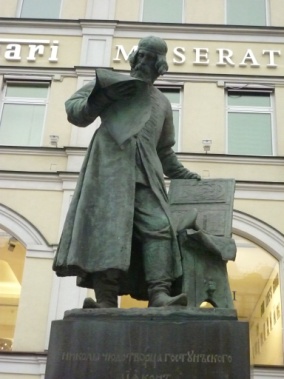 Скульптор В.М.КлыковЛубянская площадьПамятник Кириллу и Мефодию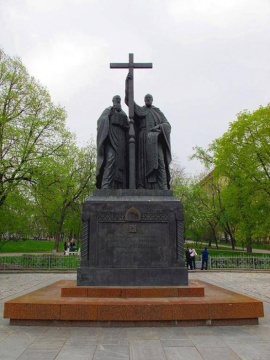 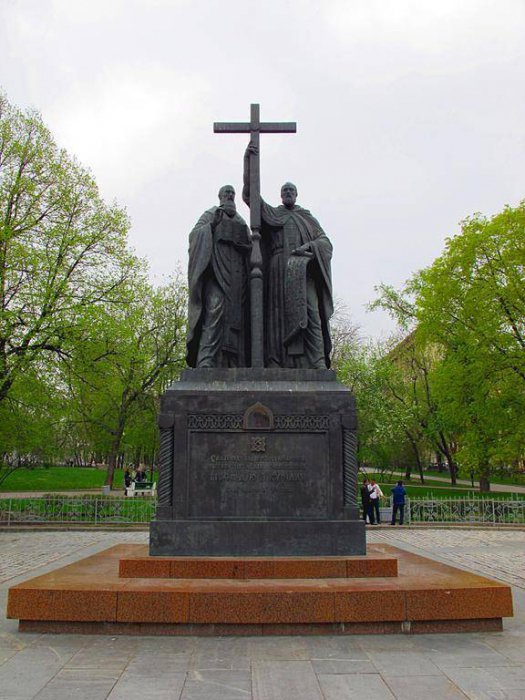 Скульптор В.М.КлыковСлавянская площадьСинодальная типография, Печатный двор (ИАИ РГГУ)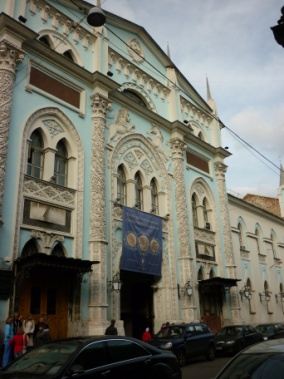 Иван Федоров, Петр МстиславовичНикольская площадьСлавяно – греко – латинская академия (Собор Заиконоспасского монастыря)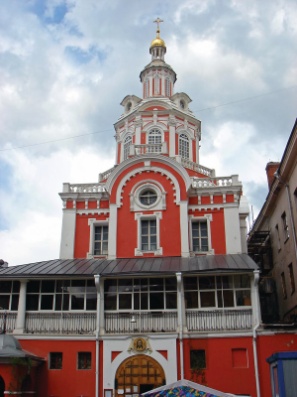 Симеон Полоцкий, Сильвестр Медведев, В.М.Ломоносов и т.д.Никольская площадьБогоявленский монастырь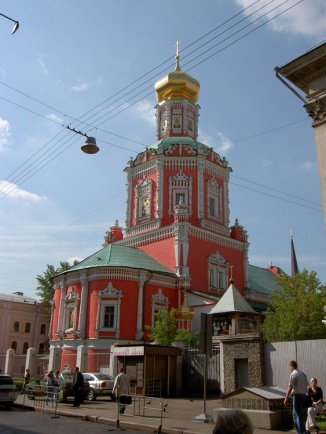 Основатель князь ДаниилБогоявленский переулокНиколо – Греческий монастырь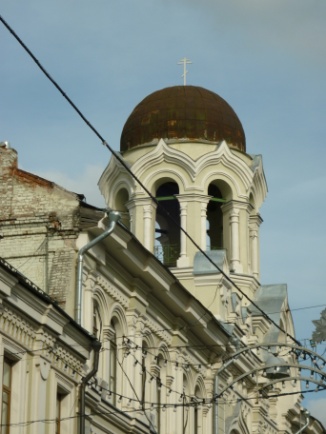 Семья КантемировНикольская улицаМГУ им. М.В.Ломоносова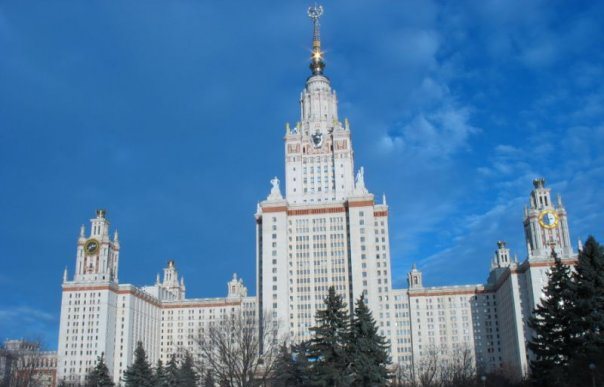 Архитекторы: Б.М.Иофан, Л.В.Руднев, С.Е.Чернышев, П.В.Абросимов, А.Ф.Хряков,Оформление фасада – В.И.МухинаВоробьевы горы1-е здание МГУ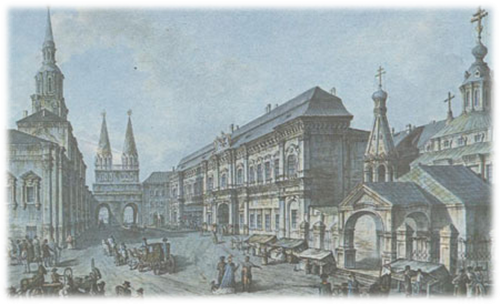 Красная площадьМГУ старое здание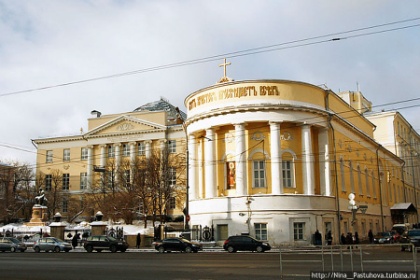 Архитектор Д.ЖилярдиМоховая улицаМузей книги ( здание Российской Государственной библиотеки)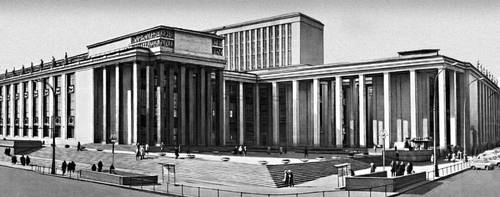 Ул. ВоздвиженкаМузей каллиграфии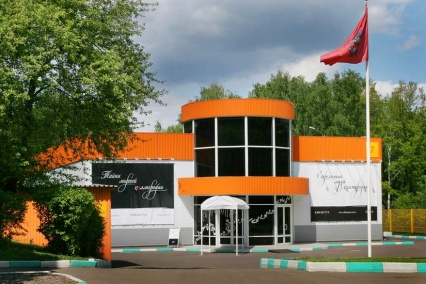 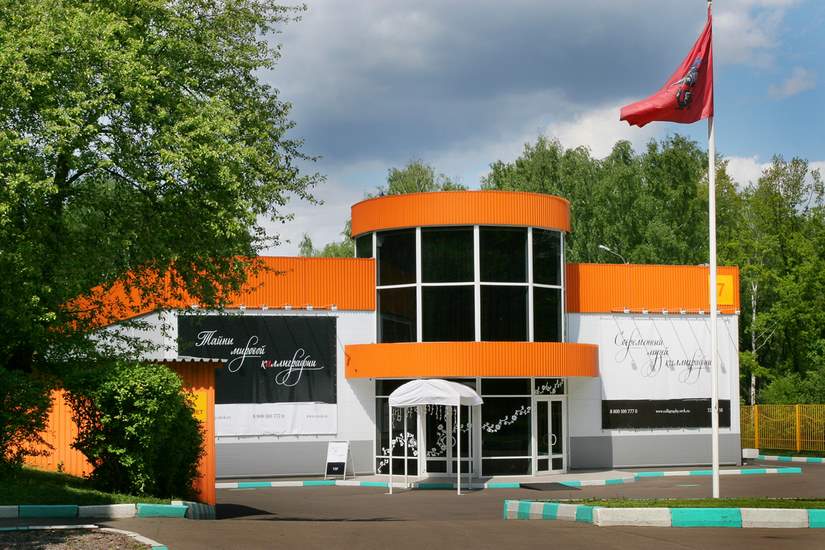 Парк Сокольники5-й Лучевой просек,